Publicado en Madrid el 19/03/2024 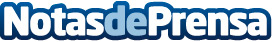 Cuánta proteína se debe consumir al día: esta es la cantidad recomendada según la edadLa Ingesta Diaria Recomendada (IDR) mínima para una persona de peso medio y baja actividad física es de 0,8g/kg. No obstante, esta cantidad puede ser superior en función de la edad, el sexo y el nivel de actividad. Paula Saiz de Bustamante, farmacéutica experta en nutrición y colaboradora en la promoción de hábitos saludables de Juice Plus+, asegura que las proteínas son esenciales para llevar una dieta equilibrada y desempeñan funciones vitales en el organismoDatos de contacto:Lucía DuránTrescom638622084Nota de prensa publicada en: https://www.notasdeprensa.es/cuanta-proteina-se-debe-consumir-al-dia-esta Categorias: Nutrición Sociedad Industria Alimentaria Consumo Bienestar http://www.notasdeprensa.es